Психическое развитие ребенка четвертого и пятого года жизни.
Ребенок четвертого и пятого года жизни отличается хорошим психомоторным развитием. Он чрезвычайно вынослив и может совершать довольно длительные прогулки, во время которых получает много новых, интересных впечатлений, и таким образом его знания об окружающем мире значительно расширяются.
Все совершенней становится его ручная умелость, он проявляет удивительную ловкость при выполнении различных действий. Ребенок постепенно овладевает координацией мелких движений рук и зрительного контроля. Что дает возможность совершенствования способностей к изобразительной деятельности. Большинство детей рисует с большим энтузиазмом, поскольку координация между зрительным и моторным развитием составляет большое достижение ребенка четырех-пяти лет.
Изобразительная деятельность ребенка этого возрастного периода отличается выступает сам процесс создания рисунка. Поэтому, как только рисунок завершен, дети часто выбрасывают его. И только к концу дошкольного возраста ребенок начинает обращать внимание на сам рисунок, то есть оценивать результат своего труда.
Величайшую роль изобразительной деятельности ребенка в его общем психическом развитии отмечали и отмечают все детские психологи. В частности, выдающийся психолог Л. С. Выготский подчеркивал: "Ценность художественного воспитания не в том, что оно создает знания или формирует навыки, а в том, что оно создает фон жизни, фон жизнедеятельности... оно расширяет, углубляет и прочищает эмоциональную жизнь ребенка, впервые пробуждающуюся и настраивающуюся на серьезный лад".
С психологической точки зрения рисунок рассматривается как своеобразная детская речь и как подготовительная стадия письменной речи. В рисунке ребенок выражает свое отношение к действительности, в нем можно сразу увидеть, что является главным для ребенка, а что второстепенным.
Ребенок четвертого и пятого года жизни не только самозабвенно рисует, но и играет. Игра становится все более сложной: она уже сюжетно-ролевая, моделирующая и групповая. Теперь дети могут играть самостоятельно. Они заранее придумывают сюжет, распределяют роли, подчиняются определенным правилам и жестко контролируют выполнение этих правил.
Таким образом, в игре ребенок учится общению со сверстниками, учится контролировать свое поведение, подчиняясь правилам игры. То, что относительно легко удается ребенку в игре, гораздо хуже получается при соответствующих требованиях взрослых. В игре ребенок проявляет чудеса терпеливости, настойчивости, дисциплинированности. В игре ребенок развивает творческое воображение, сообразительность, волевые качества, нравственные установки.
Отнеситесь к детской игре в этом возрасте со всей серьезностью, всячески поддерживайте любые стремления детей к играм.
Ребенок этого возраста должен иметь возможность развивать игровую фантазию. Разрешите детям пользоваться разнообразными "ненужными" (на ваш взгляд) вещами: какие-то палки, бруски, железяки и прочий хлам. Невозможно предугадать детскую фантазию. 
Именно в игре ребенок четвертого-пятого года жизни реализует свое стремление к самостоятельности через моделирование жизни взрослых. Он открывает для себя этот мир человеческих отношений, разных видов деятельности, общественных функций людей.
Но такой скачок в психическом развитии ребенка становится возможным благодаря развитию речи. На четвертом-пятом году жизни ребенок не просто активно овладевает речью - он творчески осваивает язык, он, по существу, занимается словотворчеством.
Эту способность ребенка отразил К. И. Чуковский в своей книге "От двух до пяти". Думаю, что вы сможете дополнить эту книгу оригинальными высказываниями своего ребенка. А вот, например, словотворчество одного пятилетнего ребёнка (по рассазу его мамы):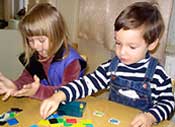 - Мама! Ты будешь от пола вот такой (показывает около метра), когда начнешь унижаться от старости.Играет с папой в солдатики.
- Папа! У тебя лошадистов нету?- Мама! Закрой хрен, а то он весь сдохнет.- Владик! Ты что - нос поцарапал?
Пошел к зеркалу, возвращается и говорит:
- Эх, ты! Это я воду с вареньем пил, жажду утомлял.- Папа! Сейчас мы будем кушать кушанье по-плотски. Собирайся скорее на корабль!
- Наверное - по-флотски?
- Ну, подумаешь! Мы ведь можем есть на плоту...Находим в кармане куртки белые сухарики.
- А это что? - спрашивает папа.
Владик:
- Не выбрасывай! Это я маме грелки принес, нам сегодня с супом давали (в садике).- Мама! Кто сидит в машине спереди, тот передник, а кто сзади - задник!- Давай задерживаться...
- Как это? - спрашивает папа. -- Ну, идти медленно.- Пойду на кухню, посмотрю, наверное, мама разбила чашку.
- А почему ты так решил? - спрашивает папа.
- А я слышал разбив.Утром спрашиваю Владика (он только что проснулся):
- Ты чего такой горячий?
- А я воспалился. Мне сегодня ночью электростанция приснилась.- Мама! Кто сапоги чинит - сапожник?
-Да.
- А кто велосипеды - велосипедник?Владик укладывается спать и снимает футболку. Я говорю:
- Зачем ты снимаешь футболку, ведь ночью замерзнешь.
Владик:
- Потому что я мужчина. А мужчина должен быть элегантным!Укладываясь спать, Владик просит:
- Мама, спой мне песню про ракетную установку.
- Какую песню? - не поняла мама.
- Ну, где расцветали яблони и груши...- Мама, угадай, как лошадь подзывают к себе?
- Не знаю.
- А я знаю. Вот так: "Лошадка, иди ко мне!"- Вот такой я ловкач! - сказал Владик, удерживая стульчик на вытянутой руке.- У нас в садике один ребенок упал со стула и теперь лежит весь в гипотиазите.
- Может быть - в гипсе?
- Ага, я это и хотел сказать.Слова, которые создаются ребенком трех - пяти лет, всегда узнаваемы, всегда несут смысловую нагрузку.
Такое словотворчество позволяет ребенку к концу этого возрастного периода перейти к отвлеченной речи, пересказать сказку, рассказ, поделиться своими впечатлениями, переживаниями.
К пяти годам ребенок использует практически все части речи, его словарный запас значительно увеличивается.

В этом возрастном периоде характерной особенностью речи ребенка является использование ее для общения со сверстниками. А общение, в свою очередь, развивает речь. Ребенок задает вопросы, рассказывает сказки, рассуждает, фантазирует, пересказывает, обменивается впечатлениями и т. д.
Теперь он может назвать качества предметов, их признаки, отношения и т. д. Его восприятие становится осмысленным, целенаправленным, анализирующим.
Благодаря этому происходит переход от наглядно-действенного к наглядно-образному мышлению.
Ребенок может решать довольно сложные задачи, если при этом вы предоставите ему возможность наблюдать доступные для его понимания факты. Он уже может обобщать, устанавливать связи, классифицировать предметы по определенному признаку на более высоком уровне по сравнению с предыдущими годами. Однако логика его мышления довольно своеобразна.
Вот как рассуждают дети: "Ветер дует, потому что деревья качаются", "Я так и знал, что ты меня родила. Если бы папа, я был бы с усами", "Звезды не падают, потому что они как-то вертятся на небе".
Между четвертым и пятым годами ребенок может целенаправленно запоминать. Ни до, ни после этого периода ребенок не запоминает с такой легкостью самый разнообразный материал. Но память ребенка четвертого года жизни и начала пятого носит в основном характер непроизвольного запоминания. Все интересное для ребенка запоминается само собой. Трудно запоминаются отвлеченные понятия: дни недели, месяцы, времена года.
К пяти годам постепенно начинает формироваться и сознательное запоминание и вспоминание. По просьбе взрослого ребенок может заучить стихотворение, песенку, текст какой-либо роли к детскому празднику.
При этом обязательно нужно, чтобы ребенок хорошо понимал, что он заучивает, то есть развивал смысловую память.
Благодаря развитию речи, мышления, памяти, восприятия и, главным образом, воображения ребенок четырех-пяти лет воспринимает сказку и открывает в ней свое собственное решение насущных жизненных проблем. Ребенок не любит наставлений, и сказка не учит его напрямую. Сказка предлагает ребенку образы, которые ему нравятся и помогают решить моральные проблемы. В ней все герои либо хорошие, либо плохие. Это помогает ребенку отделить добро от зла и как-то упорядочить его собственные сложные чувства. Ребенок хочет походить на положительного героя, и таким образом сказка прививает ему доброту, чувство справедливости, умение сопереживать, то есть развивает в нем эмоциональное отношение к окружающему в соответствии с ценностями, идеалами и нормами жизни.
Это помогает ребенку переходить к формированию произвольного поведения, и примерно с пяти лет появляется стремление управлять собой, своими эмоциями и своими поступками. Однако это не всегда получается. Помогите ребенку, поощряя его хорошие поступки. Существует золотое правило: "Поощряемое поведение имеет тенденцию к повторению".
В качестве поощрения могут выступать: улыбка, похвала, подарок и т. д. Главное, чтобы поощрение было заслуженным. Иногда приходится и наказывать малыша, но не ущемляя его достоинства, например так: посадите ребенка на стул, в кресло, на скамейку и скажите ему, что он наказан и пока не успокоится, должен сидеть на месте. Вы же в это время, занимаясь своими делами, мирно беседуете с ним. Ругать, читать нотации ребенку бесполезно. К этому способу наказания следует прибегать каждый раз, когда ребенок начинает упрямиться и безобразничать.
Все, кто имеет отношение к воспитанию ребенка, должны быть едины в своих требованиях. Жалость к ребенку в данном случае может послужить развитию самых неприятных черт характера.
Обязательно привлекайте ребенка к труду, старайтесь вместе с ним делать самые разнообразные домашние дела. Выполняйте их с интересом, так, чтобы ребенок получал удовольствие от этой деятельности.
Обращайтесь с просьбой к нему: "Мне нужна твоя помощь: подержи совок, пока я подметаю". Или так: "Сегодня мы с тобой будем пропалывать грядку с клубникой". Хвалите ребенка за терпение, за хорошо сделанное дело.
Говорить ребенку о том, как вы его любите, какой он замечательный - слишком мало для формирования у него высокой самооценки. Нужно, чтобы ценность личности измерялась какими-то реальными делами. Для этого надо, чтобы ребенок умел что-то делать, отличался какими-то способностями или навыками, которые помогли бы ему гордиться собой. Постарайтесь сделать так, чтобы ребенок не чувствовал себя беспомощным человеком, от которого ничего не зависит.
Вы должны постоянно придумывать ситуации, которые давали бы возможность проявить вашему ребенку ответственность на деле, испытать себя в трудностях. Помните, однако, что ответственными, знающими и умеющими дети становятся постепенно, это процесс, занимающий долгие годы.Дошкольник (4-5 лет)Ребенок заметно изменился, у него развиваются ловкость и координация движений. Дети могут вычленять в сложных объектах простые формы. У них возрастает объем памяти. Начинает складываться произвольное запоминание: ребенок помнит поручения взрослых, запоминает небольшие стихи. У него развивается образное мышление.Дети могут строить по схеме, решать лабиринтные задачи, самостоятельно придумывать небольшую сказку на заданную тему. Им доступна сосредоточенная деятельность в течение 15 — 20 мин, способность удерживать в памяти при выполнении каких-либо действий несложное условие. Речь становится предметом активности детей.Формируется потребность в уважении со стороны взрослого. Развивается обидчивость.Основные достижения возраста связаны с развитием игровой деятельности – появлением ролевых и реальных взаимодействий; развитием изобразительной деятельности, образного мышления и воображения, памяти, внимания, речи, познавательной мотивации, формированием образа «Я» ребенка.